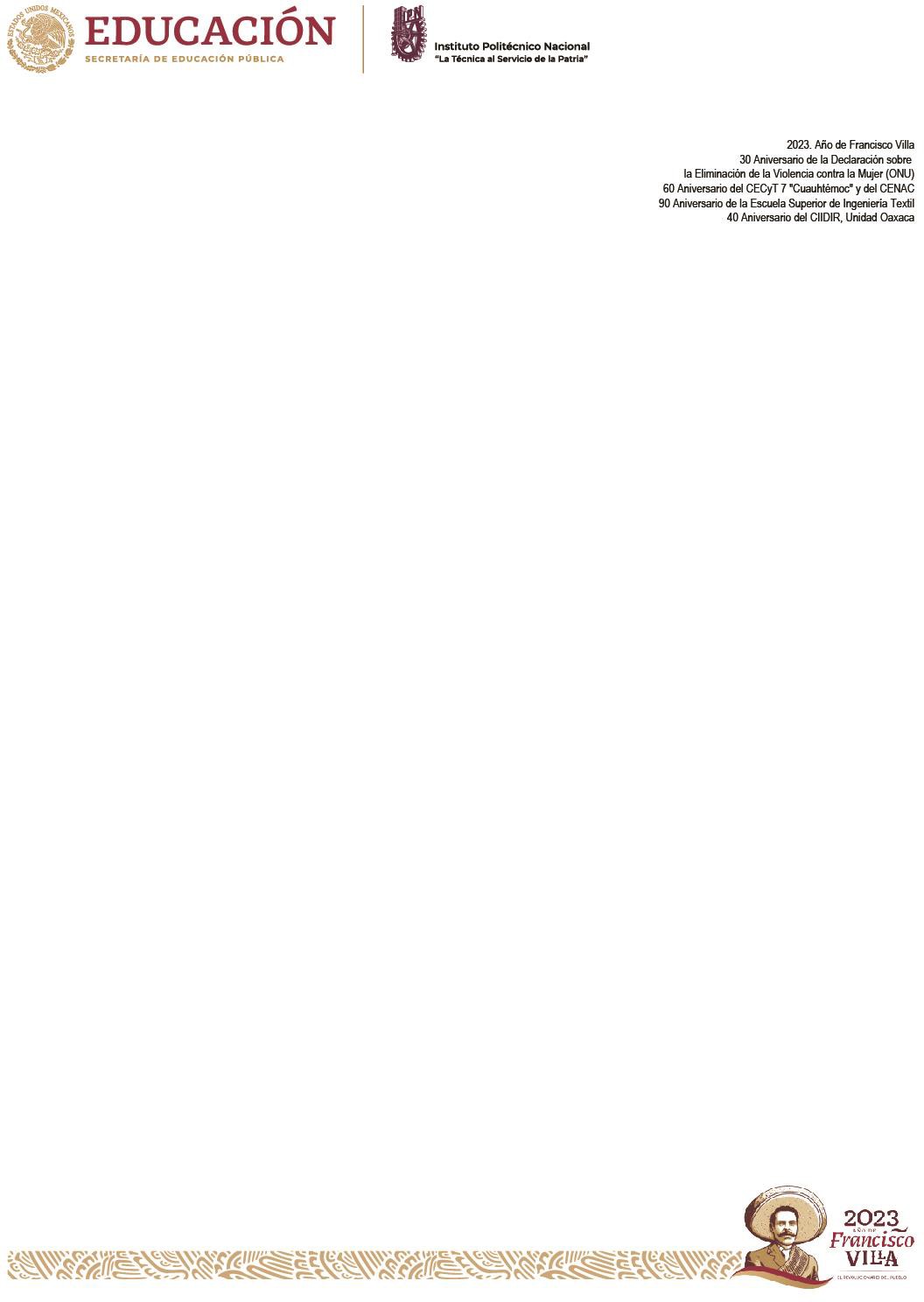 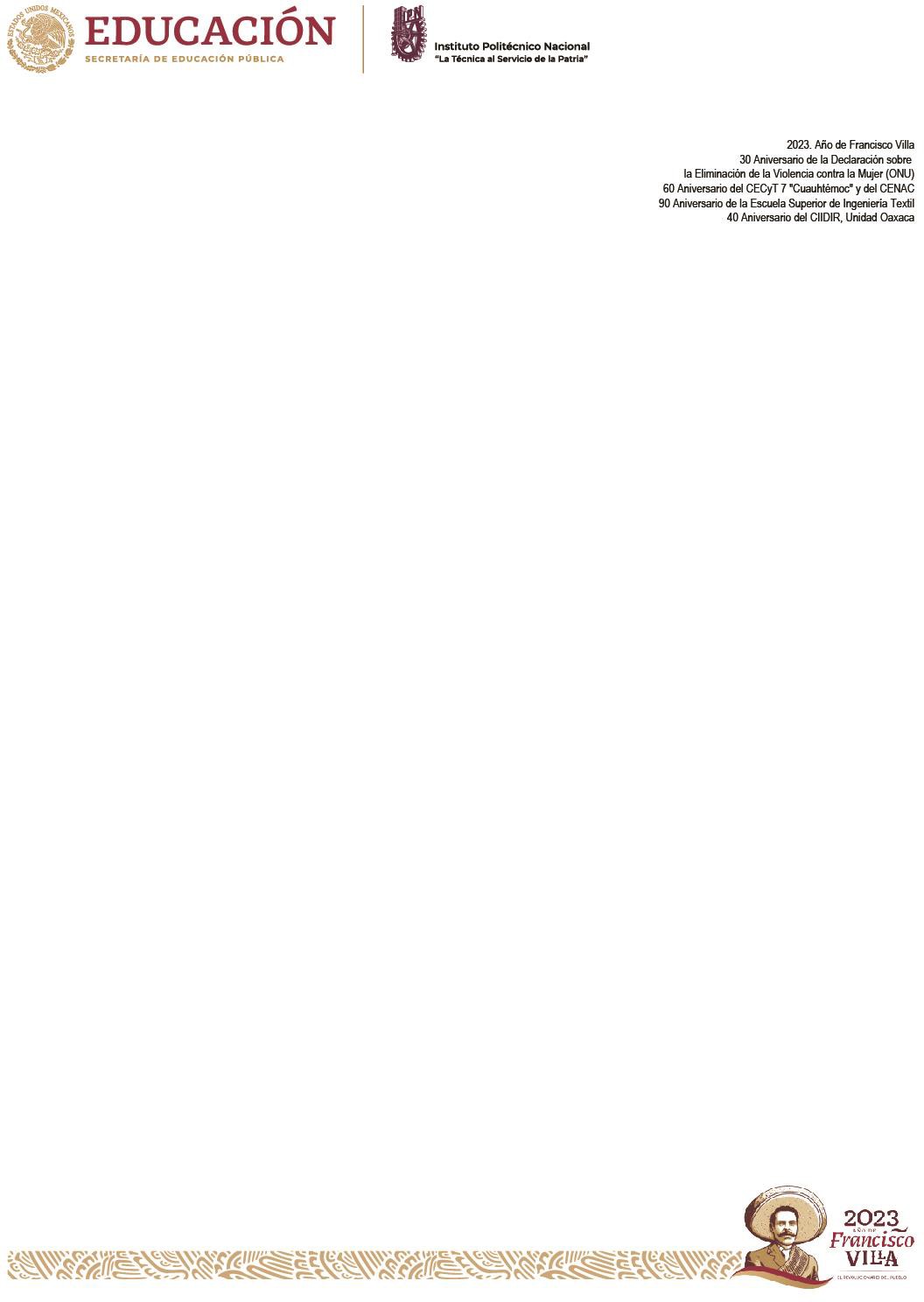 EVENTOSCPE-EV-02Instrucciones: Completar la información solicitada para seguimiento del evento realizado. Llenar todas las secciones de las dos páginas y, si aplica, puede seleccionar más de una opción.  1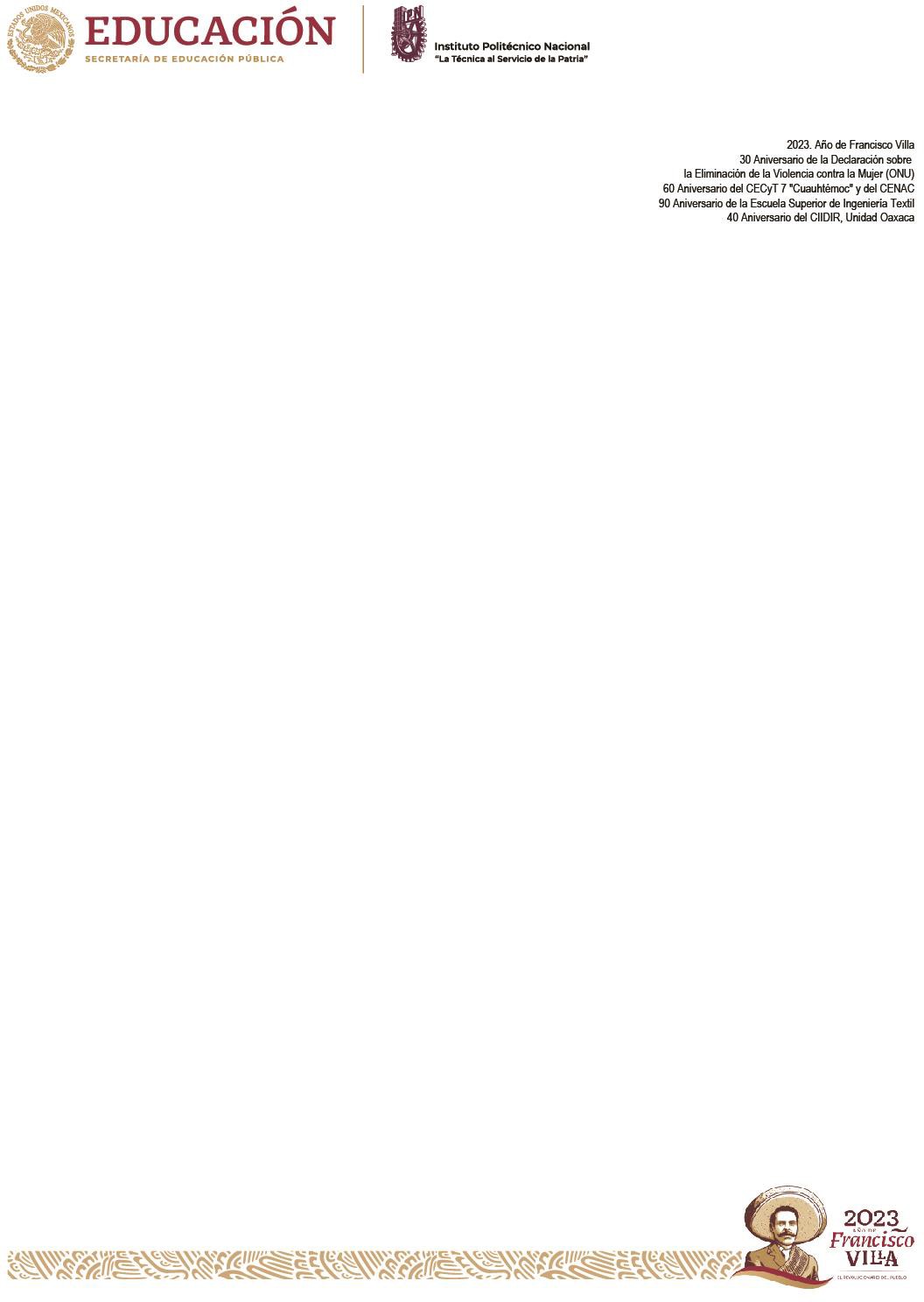 Información adicional:2Fecha de informe:Fecha de informe:Fecha de informe:Fecha de informe:Institución o instituciones que organizaron el eventoInstitución o instituciones que organizaron el eventoInstitución o instituciones que organizaron el eventoInstitución o instituciones que organizaron el eventoInstitución o instituciones que organizaron el eventoInstitución o instituciones que organizaron el eventoInstitución o instituciones que organizaron el eventoNombre del eventoNombre del eventoNombre del eventoNombre del eventoNombre del eventoNombre del eventoNombre del eventoTema /TemáticaTema /TemáticaTema /TemáticaFecha de inicioFecha de inicioFecha de inicioFecha de inicioTema /TemáticaTema /TemáticaTema /TemáticaFecha de cierreFecha de cierreFecha de cierreFecha de cierreSede del eventoSede del eventoSede del eventoTipo de evento: Seleccionar con una “x” en el espacio la opción que corresponda (se puede seleccionar más de una opción de acuerdo a los objetivos del evento)Tipo de evento: Seleccionar con una “x” en el espacio la opción que corresponda (se puede seleccionar más de una opción de acuerdo a los objetivos del evento)Tipo de evento: Seleccionar con una “x” en el espacio la opción que corresponda (se puede seleccionar más de una opción de acuerdo a los objetivos del evento)Tipo de evento: Seleccionar con una “x” en el espacio la opción que corresponda (se puede seleccionar más de una opción de acuerdo a los objetivos del evento)Tipo de evento: Seleccionar con una “x” en el espacio la opción que corresponda (se puede seleccionar más de una opción de acuerdo a los objetivos del evento)Tipo de evento: Seleccionar con una “x” en el espacio la opción que corresponda (se puede seleccionar más de una opción de acuerdo a los objetivos del evento)Tipo de evento: Seleccionar con una “x” en el espacio la opción que corresponda (se puede seleccionar más de una opción de acuerdo a los objetivos del evento)Tipo de evento: Seleccionar con una “x” en el espacio la opción que corresponda (se puede seleccionar más de una opción de acuerdo a los objetivos del evento)Tipo de evento: Seleccionar con una “x” en el espacio la opción que corresponda (se puede seleccionar más de una opción de acuerdo a los objetivos del evento)Tipo de evento: Seleccionar con una “x” en el espacio la opción que corresponda (se puede seleccionar más de una opción de acuerdo a los objetivos del evento)Tipo de evento: Seleccionar con una “x” en el espacio la opción que corresponda (se puede seleccionar más de una opción de acuerdo a los objetivos del evento)Tipo de evento: Seleccionar con una “x” en el espacio la opción que corresponda (se puede seleccionar más de una opción de acuerdo a los objetivos del evento)Tipo de evento: Seleccionar con una “x” en el espacio la opción que corresponda (se puede seleccionar más de una opción de acuerdo a los objetivos del evento)Tipo de evento: Seleccionar con una “x” en el espacio la opción que corresponda (se puede seleccionar más de una opción de acuerdo a los objetivos del evento)Tipo de evento: Seleccionar con una “x” en el espacio la opción que corresponda (se puede seleccionar más de una opción de acuerdo a los objetivos del evento)Tipo de evento: Seleccionar con una “x” en el espacio la opción que corresponda (se puede seleccionar más de una opción de acuerdo a los objetivos del evento)Tipo de evento: Seleccionar con una “x” en el espacio la opción que corresponda (se puede seleccionar más de una opción de acuerdo a los objetivos del evento)Tipo de evento: Seleccionar con una “x” en el espacio la opción que corresponda (se puede seleccionar más de una opción de acuerdo a los objetivos del evento)PresencialPresencialPresencialVirtualVirtualVirtualVirtualMixtaMixtaMixtaMixtaAcadémico (Congreso, Coloquio, Feria de investigación, etc.)Académico (Congreso, Coloquio, Feria de investigación, etc.)Académico (Congreso, Coloquio, Feria de investigación, etc.)Académico (Congreso, Coloquio, Feria de investigación, etc.)Académico (Congreso, Coloquio, Feria de investigación, etc.)Académico (Congreso, Coloquio, Feria de investigación, etc.)Académico (Congreso, Coloquio, Feria de investigación, etc.)Deportivo Deportivo Deportivo Deportivo Deportivo Deportivo EspecificarEspecificar disciplinaEspecificar disciplinaEspecificar disciplinaCulturalesCulturalesCulturalesCulturalesCulturalesCulturalesCulturalesCeremonia protocolariaCeremonia protocolariaCeremonia protocolariaCeremonia protocolariaCeremonia protocolariaCeremonia protocolariaCeremonia protocolariaEspecificarEspecificar Especificar Logro sobresaliente del eventoLogro sobresaliente del eventoLogro sobresaliente del eventoNúmero de asistentes al evento (total/aproximado)Número de asistentes al evento (total/aproximado)Número de asistentes al evento (total/aproximado)Número de asistentes al evento (total/aproximado)Número de asistentes al evento (total/aproximado)Número de asistentes al evento (total/aproximado)Número de asistentes al evento (total/aproximado)Número de asistentes al evento (total/aproximado)Número de asistentes al evento (total/aproximado)Número de asistentes al evento (total/aproximado)Se cumplieron los objetivos: Se cumplieron los objetivos: Se cumplieron los objetivos: Se cumplieron los objetivos: SíSíNo todos EspecificarNo todos EspecificarSe cumplieron los objetivos: Se cumplieron los objetivos: Se cumplieron los objetivos: Se cumplieron los objetivos: NoNoNo todos EspecificarNo todos EspecificarResultadosResultadosNombre y firma del Titular de la Dependencia Politécnica que reportaSello / VoBo de la CPEEn formato libre, colocar datos adicionales relevantes a la realización del evento (instituciones involucradas, numero de ponentes en eventos académicos, países participantes, nombre de grupos deportivos, etc.